МУНИЦИПАЛЬНОЕ БЮДЖЕТНОЕ ОБРАЗОВАТЕЛЬНОЕУЧРЕЖДЕНИЕ ДОПОЛНИТЕЛЬНОГО ОБРАЗОВАНИЯ  ДОМ ДЕТСКОГО ТВОРЧЕСТВА МУНИЦИПАЛЬНОГО ОБРАЗОВАНИЯКАВКАЗСКИЙ РАЙОН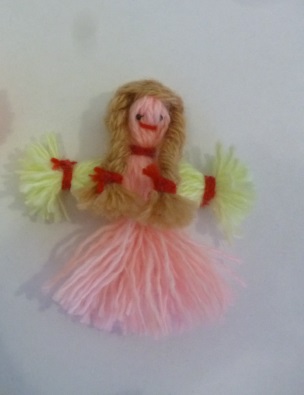 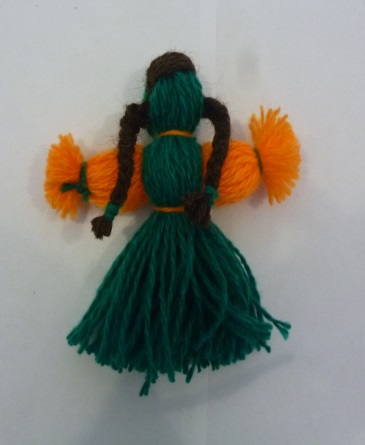 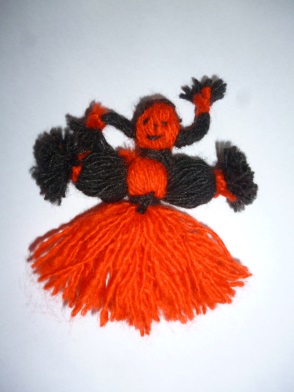 Педагог дополнительного образования                                                          Куксова  Любовь  Александровнаст.Кавказская2016 год С незапамятных времен на Руси куклы существовали не только как игрушка, но ещё и как атрибут, выполняющий немаловажную роль в разнообразных обрядах. Они сопровождали человека всю его жизнь, начиная с самого рождения. Кукол изготавливали своими руками, вкладывая в них частичку своего тепла. Женщины делали кукол для разных целей: удачно выйти замуж, родить ребенка, привлечь удачу и счастье. И куклы, храня в себе тепло человеческой души, действительно помогали.
     Шерстяные куклы, к примеру, нередко использовались  на весенних праздниках. Дети мастерили таких кукол и развешивали их по деревьям, призывая, таким образом, Весну, и, прощаясь с Зимой. Изготовить такую куколку очень просто и быстро. Для работы не потребуется использовать много материалов, а также изготавливать сложные конструкции. Всего лишь необходимо взять два клубка шерстяных ниток – светлый и тёмный, картон и ножницы. Деткам обязательно придется по душе такое занятие. Куклы из ниток могут стать отличным вариантов для талисмана или подарка в качестве сувенира.      Для этого понадобится всего лишь несколько свободных минут и хорошее настроение.
Для работы потребуются: шерстяные нитки различных цветов; листы картона:  большой  14х5 см,  маленький  10х3 см;ножницы;бусинки для глаз и  украшения.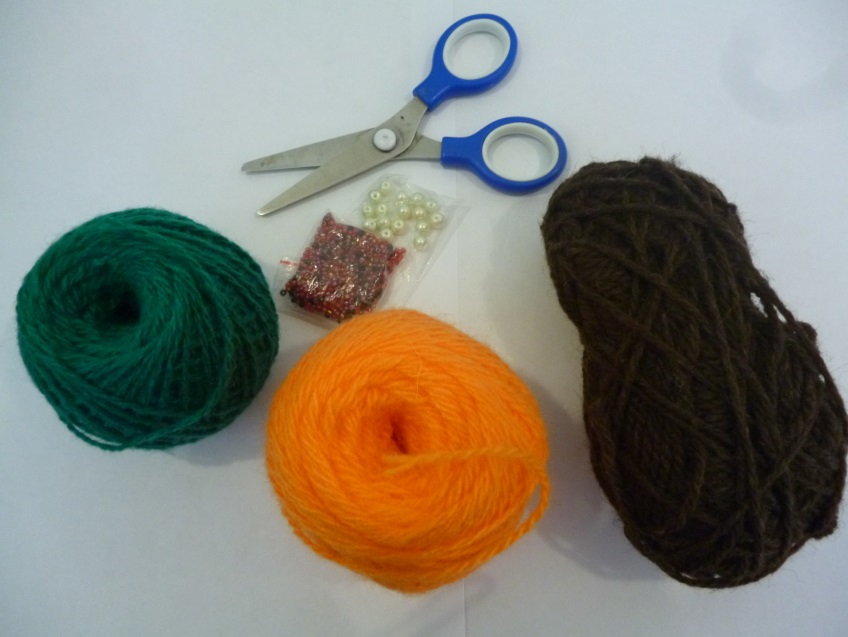 1.Из картона вырезаем две полоски размером 14х5см и 10х3см.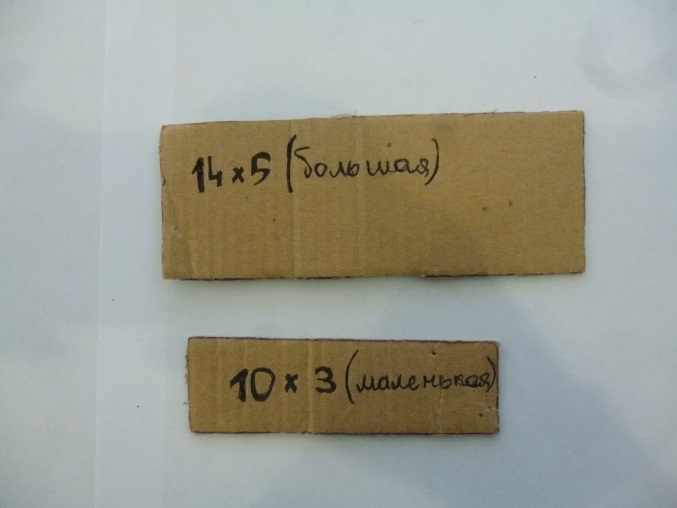 2.  На большую полоску картона наматываем шерстяную нитку зеленого цвета (около 50 витков). Получился моток. Отрезаем нить и снимаем моток с картона. 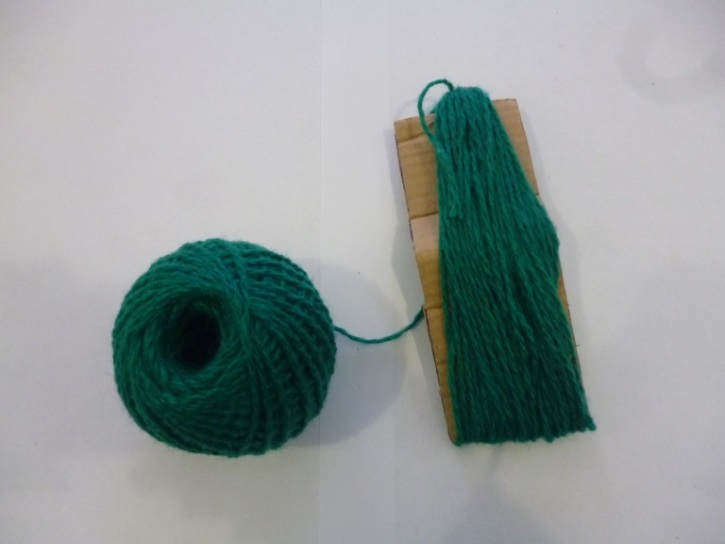 3. Отрезаем 2 небольшие нитки зеленой пряжи для формирования головы. Через моток продеваем одну полоску нитки и связываем их  2-3 крепкими узлами. Узелки прячем во внутрь мотка. Далее опускаемся на 2 см вниз и другой ниточкой перевязываем весь моток, узелки спрятали.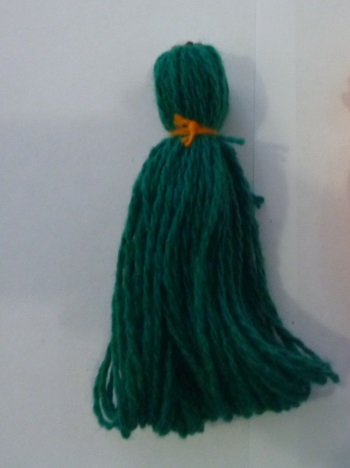 4. Приступаем к намотке рук. Берем маленькую картонку и желтые шерстяные нитки. Наматываем около 25 витков, отрезаем нить и снимаем моток с картона. 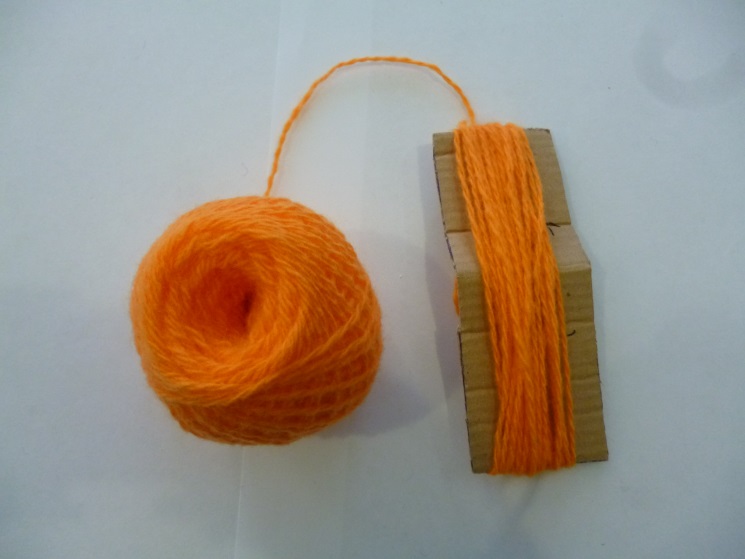 5. Отрезаем 2 небольшие нитки желтой пряжи для формирования рук. На расстоянии 1,5 см от каждого края перевязываем мотки двойными узелками. Разрезаем петли и выравниваем руки.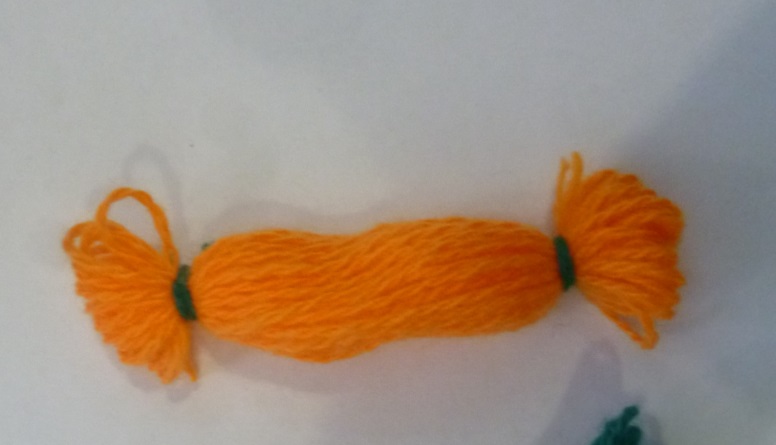 6. Просовываем руки через туловище под головой и перевязываем ниткой. 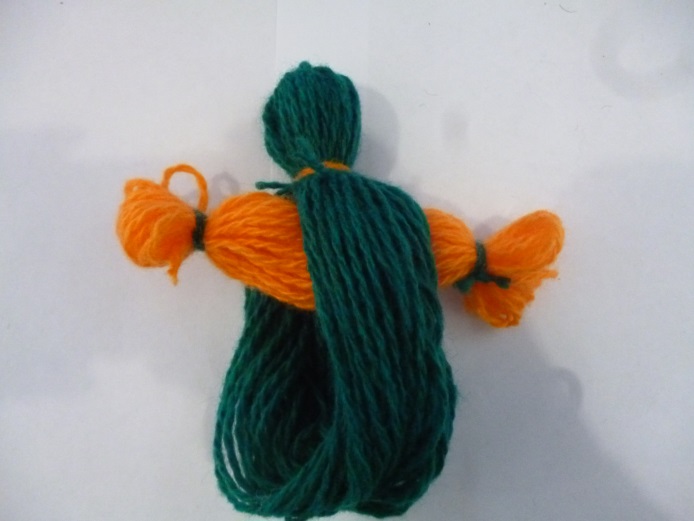 7. Появилась талия у нашей куколки. Разрезаем петли и выравниваем низ юбки. Так получилось платье.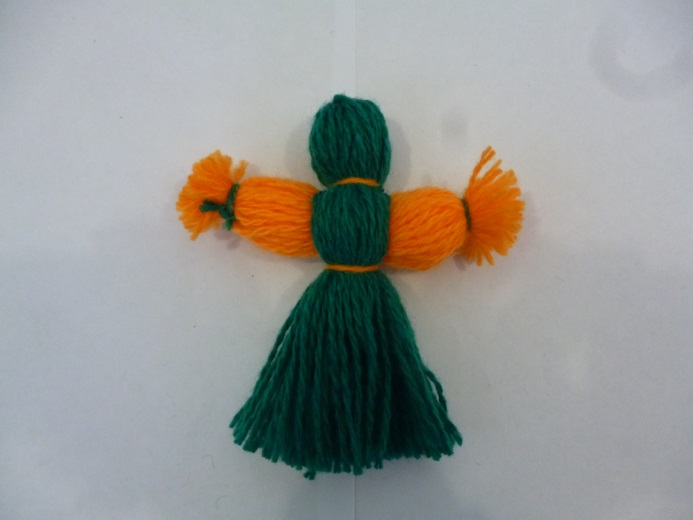 8. На большую полоску картона наматываем шерстяную нитку черного цвета (около 9 витков). Получился моток. Отрезаем нить и снимаем моток с картона.  Разрезаем петли с одного края. Продеваем через середину головы. Делаем один виток вокруг головы и заплетаем косы куколке.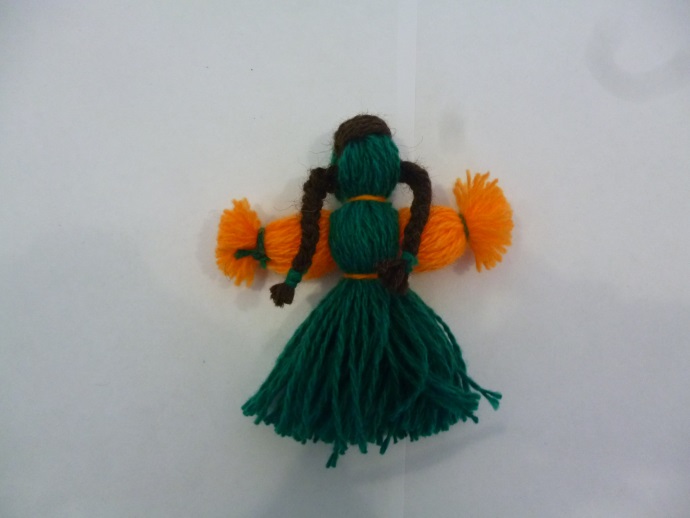 9. Рот и глазки можно вышить, можно наклеить бусинки, глазки или пуговицы.10.  Если мы хотим сделать ноги у куклы, то мы разделяем пучок ниток на 2 половинки и каждую внизу перевязываем ниткой.В завершении работы аккуратно подрезаем кончики ниток.Вот что получилось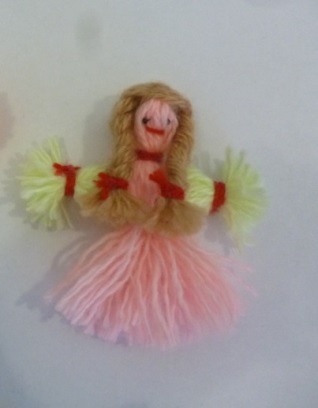 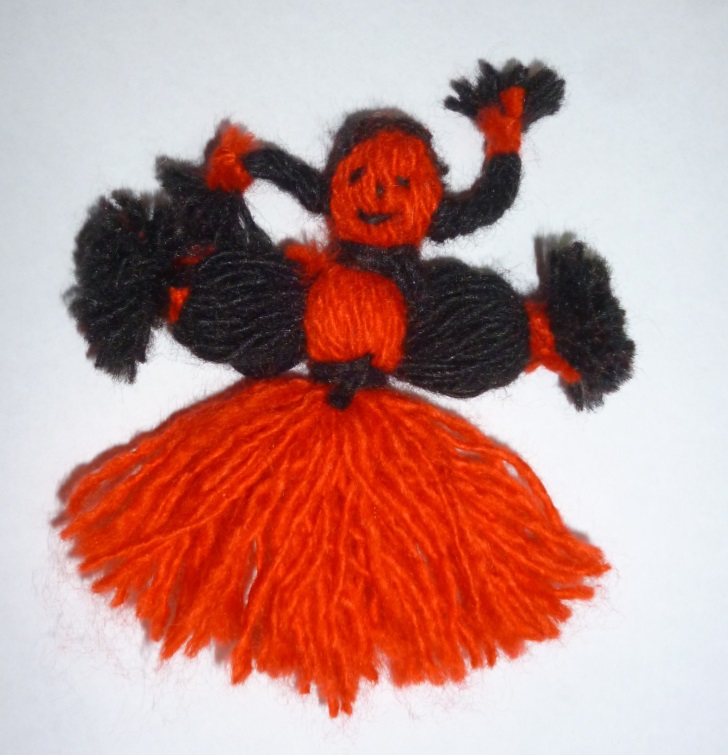 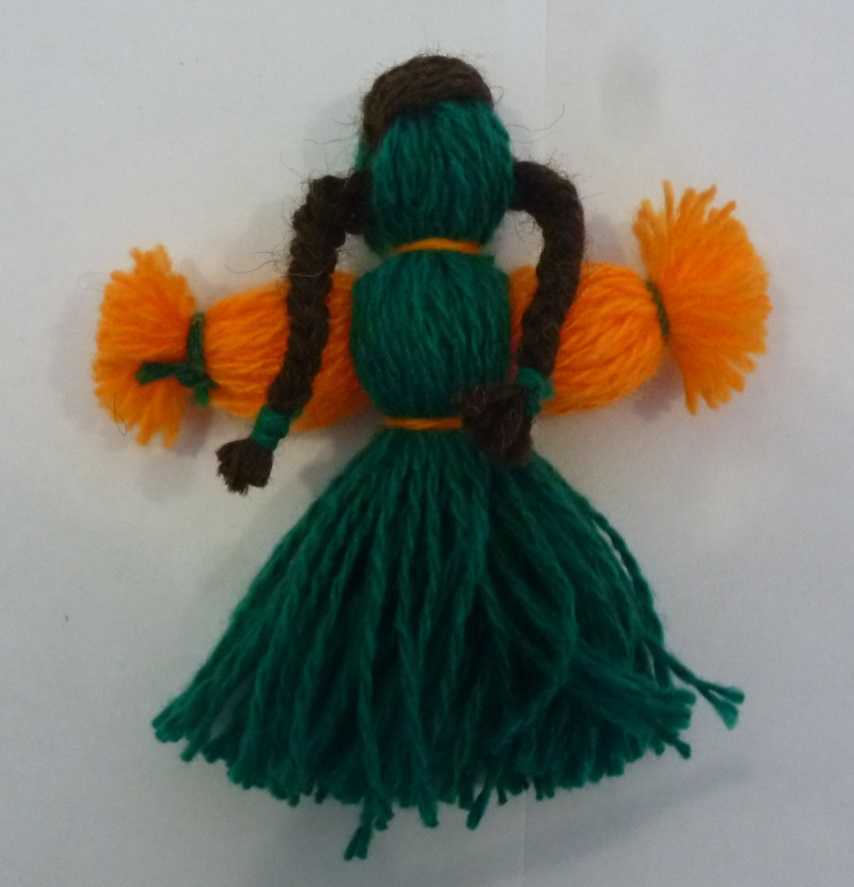 